Dagtaak 6							Maandag 27 april 2020Wiskunde: getalbegrip tot 100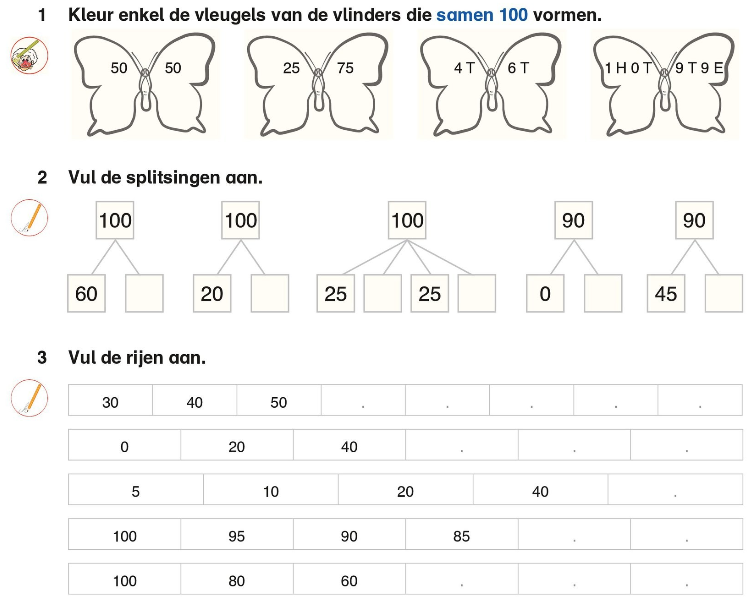 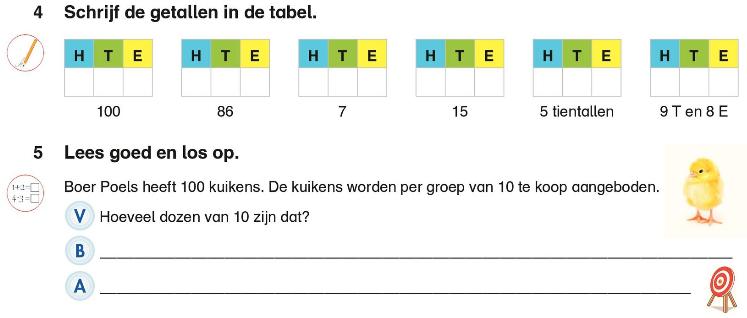 Taal: Ik kan zelfstandige naamwoorden, verkleinwoorden en lidwoorden herkennen. Een beetje uitleg:Een zelfstandig naamwoord: 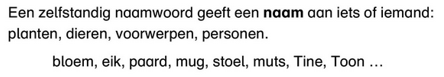 Enkelvoud en meervoud: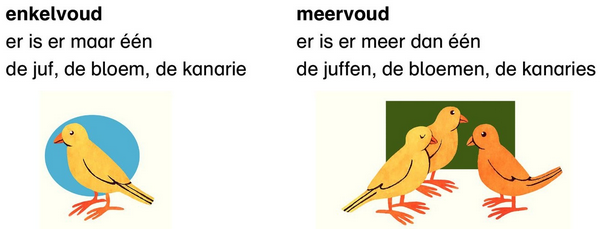 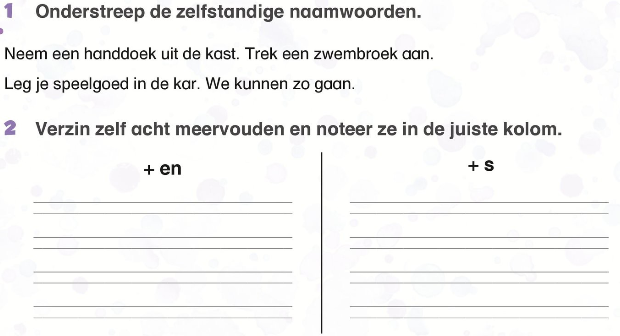 Een lidwoord: 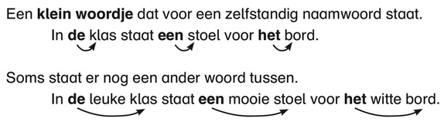 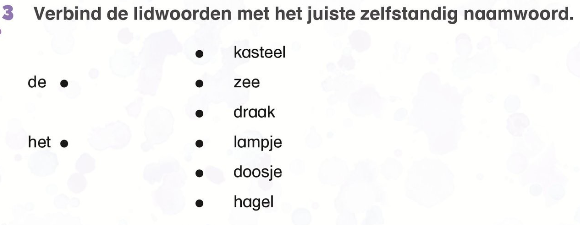 Verkleinwoorden: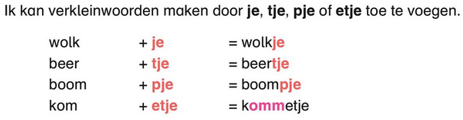 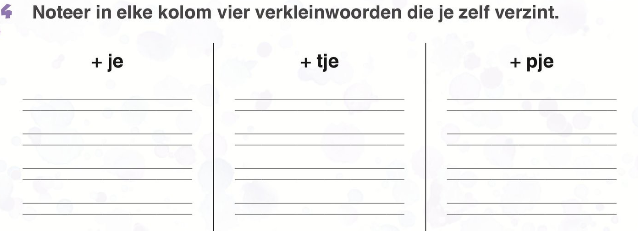 Spelling : Woorden met ng en nk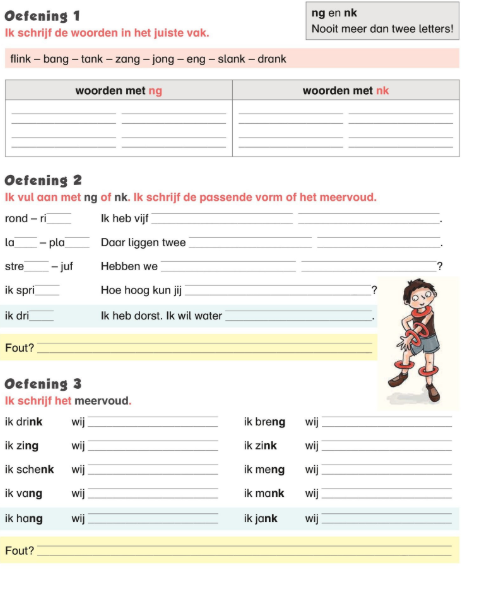 Leesfragment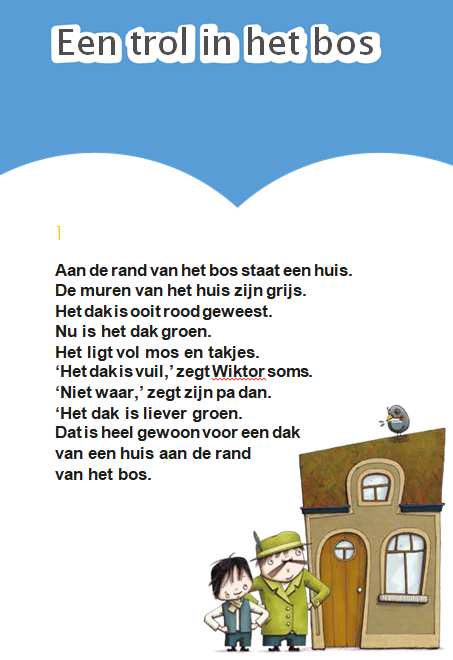 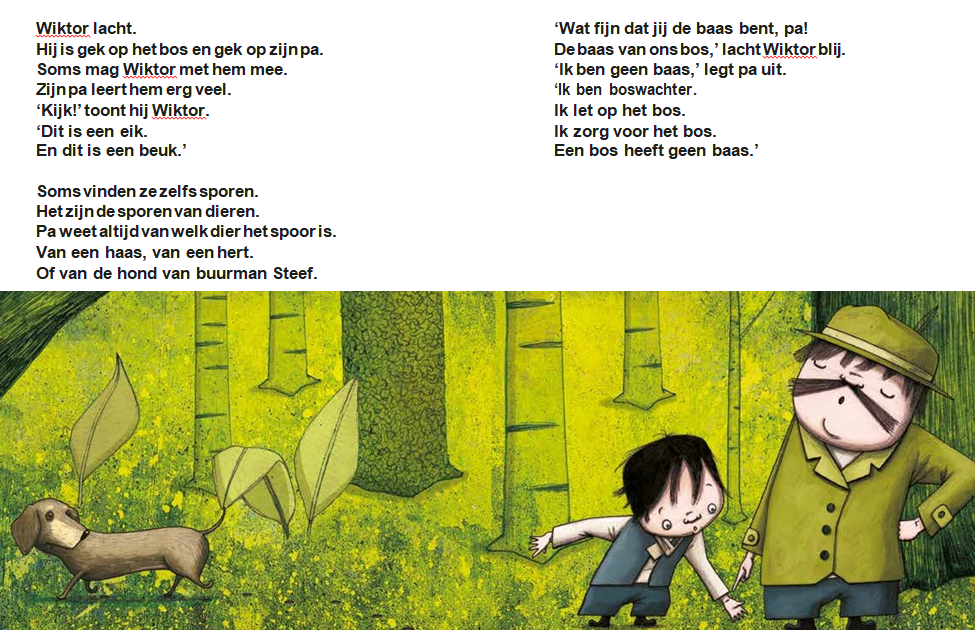 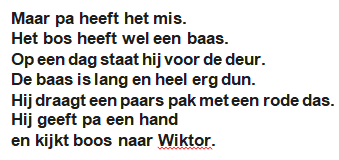 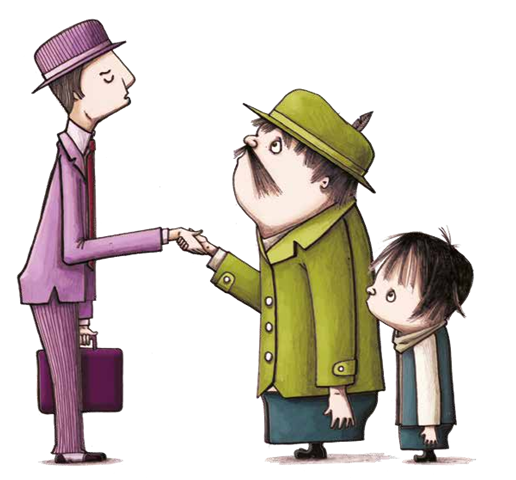 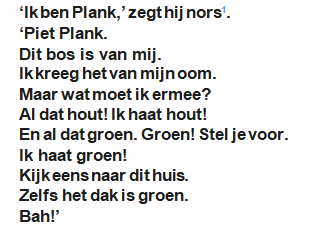 